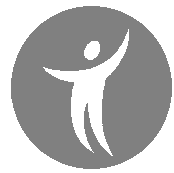 ΑΙΤΗΣΗ ΣΥΜΜΕΤΟΧΗΣ ΣΤΟ 1ο ΕΡΓΑΣΤΗΡΙΟ:«Ό,τι σπείρεις θα θερίσεις…» (Γονείς, αρχιτέκτονες των παιδιών)ΚΥΡΙΑΚΗ 13 ΝΟΕΜΒΡΙΟΥ 2016ΕΠΩΝΥΜΟ__________________ΟΝΟΜΑ_________________ΕΠΑΓΓΕΛΜΑ_________________ΔΙΕΥΘΥΝΣΗ ΚΑΤΟΙΚΙΑΣ_________________________ΤΗΛ.ΚΑΤΟΙΚΙΑΣ___________________ΚΙΝΗΤΟ____________________Ημερομηνία:_____________ Ο αιτών /Η αιτούσα                                                                                                        (Υπογραφή)ΑΙΤΗΣΗ ΣΥΜΜΕΤΟΧΗΣ ΣΤΟ 2Ο ΕΡΓΑΣΤΗΡΙΟ«Μιλώντας για σεξ στο σπίτι»ΚΥΡΙΑΚΗ 11 ΔΕΚΕΜΒΡΙΟΥ 2016ΕΠΩΝΥΜΟ__________________ΟΝΟΜΑ_________________ΕΠΑΓΓΕΛΜΑ_________________ΔΙΕΥΘΥΝΣΗ ΚΑΤΟΙΚΙΑΣ_________________________ΤΗΛ.ΚΑΤΟΙΚΙΑΣ___________________ΚΙΝΗΤΟ____________________Ημερομηνία:_____________ Ο αιτών /Η αιτούσα                                                                             (Υπογραφή)